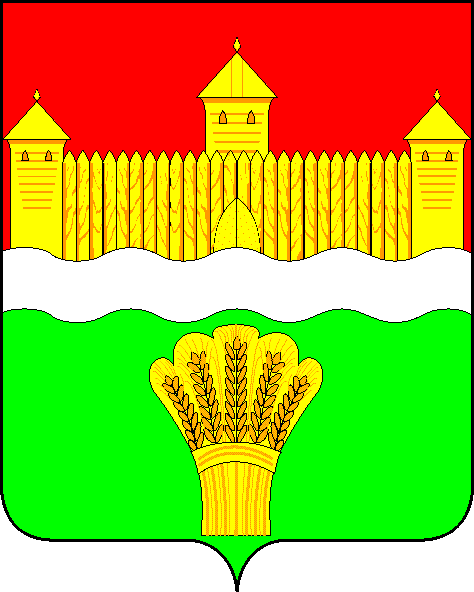 КЕМЕРОВСКАЯ ОБЛАСТЬ - КУЗБАСССОВЕТ НАРОДНЫХ ДЕПУТАТОВКЕМЕРОВСКОГО МУНИЦИПАЛЬНОГО ОКРУГАПЕРВОГО СОЗЫВАСЕССИЯ № 53Решениеот «30» марта 2023 г. № 781г. КемеровоОб итогах работы отдела опеки и попечительства администрации Кемеровского муниципального округа в 2022 году, планы и задачи на 2023 годЗаслушав информацию об итогах работы отдела опеки и попечительства администрации Кемеровского муниципального округа в 2022 году, планы и задачи на 2023 год, руководствуясь ст. 27 Устава Кемеровского муниципального округа, Совет народных депутатов Кемеровского муниципального округаРЕШИЛ:1. Информацию об итогах работы отдела опеки и попечительства администрации Кемеровского муниципального округа в 2022 году, планы и задачи на 2023 год принять к сведению.2. Направить информацию об итогах работы отдела опеки и попечительства администрации Кемеровского муниципального округа в 2022 году, планы и задачи на 2023 год главе Кемеровского муниципального округа.3. Опубликовать настоящее решение в газете «Заря», официальном сетевом издании «Электронный бюллетень администрации Кемеровского муниципального округа» и официальном сайте Совета народных депутатов Кемеровского муниципального округа в сети «Интернет».4. Контроль за исполнением решения возложить на Бушмину З.П. – председателя комитета по социальным вопросам.5. Настоящее решение вступает в силу со дня его официального опубликования.ПредседательСовета народных депутатов Кемеровского муниципального округа                                      В.В. Харланович 